https://vk.com/wall-201814700_13415 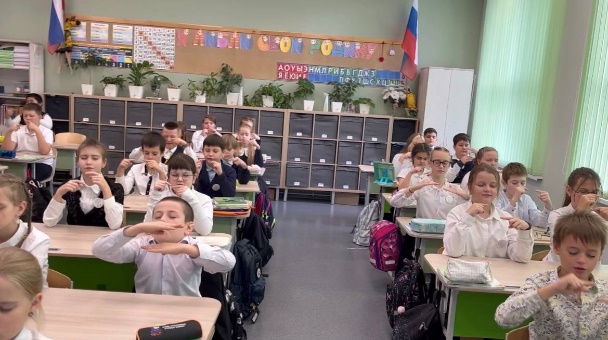 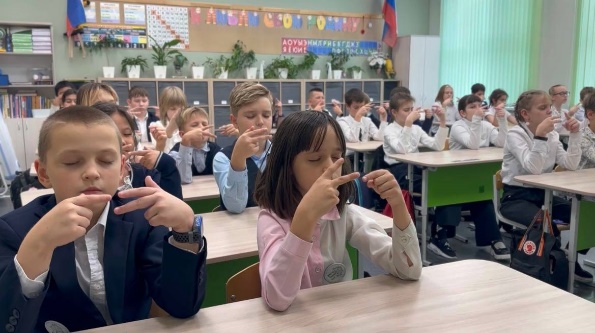 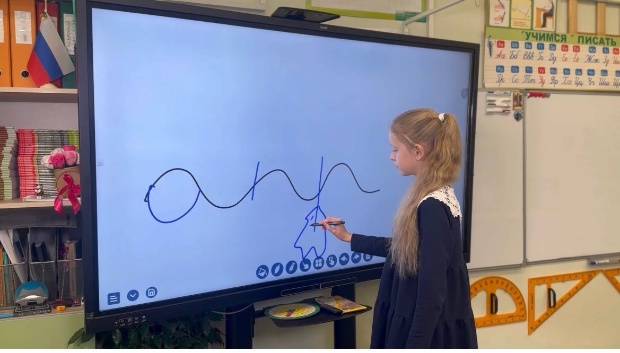 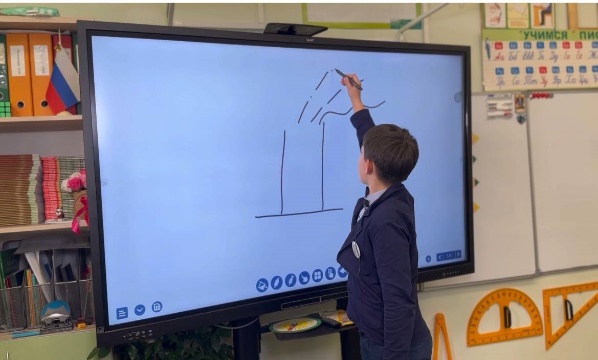 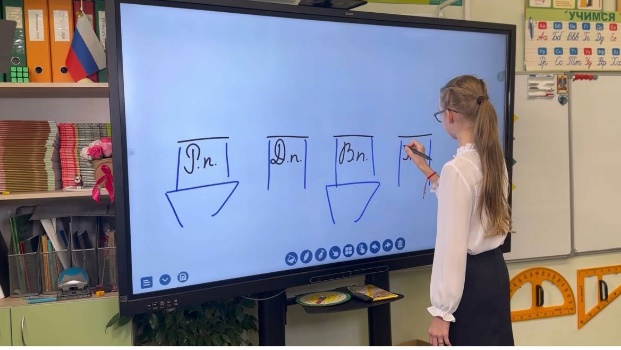 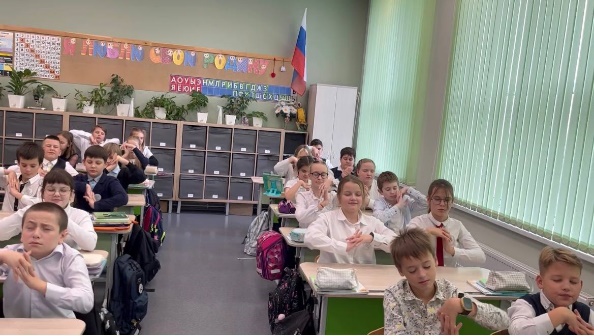 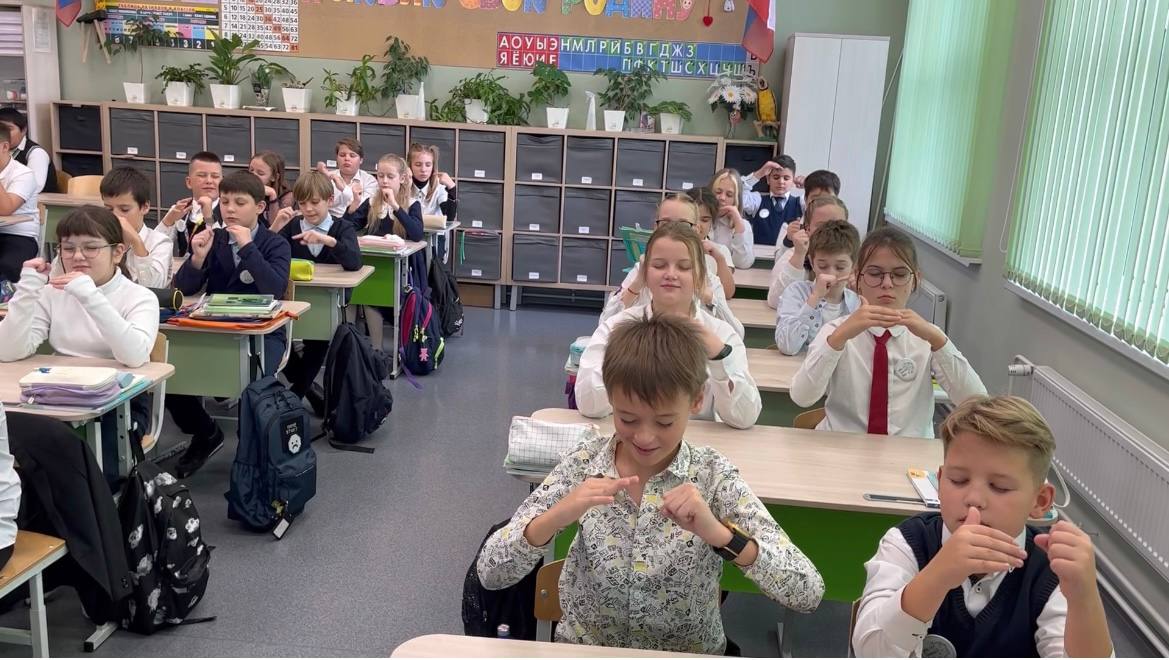 